Po Homerju: Odisej na otoku KiklopovOdgovori na vprašanja.Kdo je avtor Odiseje, kdo jo je poslovenil?Koliko let je Odisej blodil po morjih?Koliko mož je prišlo na otok in koliko se jih je uspelo rešiti?Odiseja so tovariši rotili, da bi se umaknili iz votline, preden pride Kiklop, a jih ni poslušal. Katera poteza njegovega značaja se kaže v tem?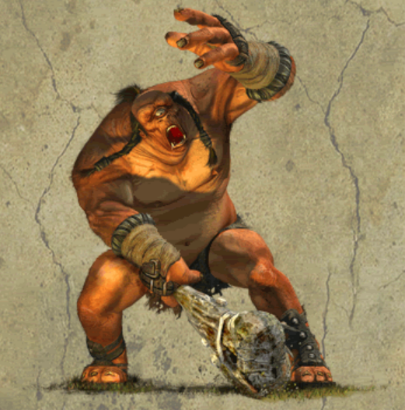 